Регистрация заявления №   	« 	» 	202	г.Директору МБОУ  «СОШ №1 им. Героя Советского Союза П.В.Масленникова ст. Архонская»Чернуцкой Н.А.родителя (законного представителя)_____________________________ 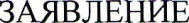 Прошу  принять моего ребенка_____________________________________________ в 	классДата рождения ребенка:  	 Адрес  регистрации ребенка:  	Адрес проживания ребенка:  	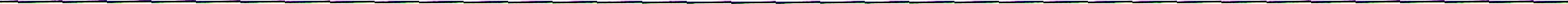 Сведения о родителях (законных представителях) ребенка:Мать ребенка:  	 Адрес  регистрации  родителя (законного представителя):  		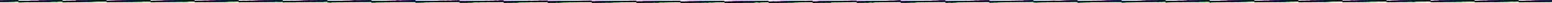 Адрес проживания   родителя (законного представителя):  		 Контактный телефон: 	e-mail .  	                                                                            Отец ребенка:  		 Адрес  регистрации  родителя (законного представителя):  			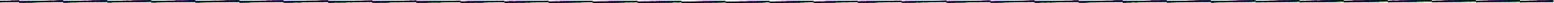 Адрес проживания родителя (законного представителя):  	Контактный телефон: 	e-mail     	Имеется ли потребность ребенка в обучение по AOП или в создании специальных условий для обучения	 		,	(да/нет).	Если 	имеется.	то	даю	согласие	на	обучение	по	AOП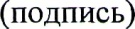 (Ф.И.О.)В соответствии со статьями 14,44 Федерального закона от 29.12.2012 № 273-ФЗ «Об образовании в Российской Федерации» даю согласие на обучение и воспитание моего несовершеннолетнего ребенка на 	языке; на получение образования на родном языке из числа языков народов Российской(указать язык обучения)Федерации:   	(указать язык o6y чения)С уставом МБОУ «СОШ №1 им. Героя Советского Союза П.В.Масленникова ст. Архонская», лицензией на право ведения образовательной деятельности, со свидетельством о государственной аккредитации, основными образовательными программами, реализуемыми, и другими документами, регламентирующими организацию образовательного процесса, правами и обязанностями обучающихся ознакомлен(а).Даю согласие на обработку персональных данных родителей (законных представителей) и персональных данных ребенка, в соответствии с Федеральным законом от 27.07.2006 г. 15-ФЗ «О персональных данных». 	202 	г.	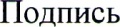 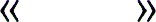 